To recognise adverbs and use them in full sentences. Spot the adverbs in the word search, then choose your 4 favourites and put them in interesting sentences with adjectives. 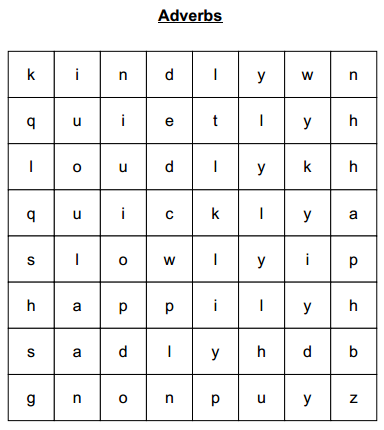 quickly, slowly, loudly,quietly, kindly, happily, sadly